Supplemental file  “Growth differentiation factor 15 predicts poor prognosis in heart failure patients with anemia-results from RED-HF”Ueland et al.MethodsStatisticsTrends across tertiles of GDF-15 were tested using Kruskal-Wallis H test, one-way ANOVA or chi-square depending on distribution and variable type (i.e. categorical or continuous). For comparing treatment effects on the GDF-15, the Mann-Whitney U test was used on change values while Wilcoxon matched pairs test was used to assess longitudinal changes within groups. Stepwise linear regression was used to identify the most important predictors of GDF-15. Kaplan-Meier curves were constructed to visualize and evaluate (log rank test) differences in survival. A restricted cubic spline analysis with three knots was undertaken on the primary outcome to assess linearity of risk. Survival analyses were performed using the Cox proportional hazard regression models to estimate hazard ratios (HRs) and 95% confidence intervals (CIs) for GDF-15 as a log-transformed continuous variables at baseline, which included mainly clinical variables at step one in addition to randomization (age, gender, NYHA class, hospitalization for HF within 6 months, log serum creatinine, LVEF, etiology, body mass index (BMI), left bundle-branch block, history of atrial fibrillation or flutter, systolic blood pressure). At step two, log-transformed serum concentrations of NT-proBNP, hsTnT and hsCRP were included.  The adjustment model was prespecified. For the analysis of changes in GDF-15 concentrations from baseline to 6-month follow-up, a 15% relative change was used as cutoff, which is consistent with other studies (1). Harrel’s C-statistic and Net reclassification improvement (NRI) was calculated to evaluate the prognostic usefulness of biomarkers. We also compared the prognostic value of GDF-15 with NT-proBNP and hs-TnT in two ways: First, we evaluated C-statistics for the addition of GDF-15, NT-proBNP and TnT to a model including adjustment variables from step 1 as described above but including CRP. Second, we evaluated C-statistics the exclusion of GDF-15, NT-proBNP and TnT from the full model including all adjustment variables and GDF-15, NT-proBNP and TnT. Associations between GDF-15 and indices of iron deficiency were assessed by spearman correlation. Interactions between iron deficiency markers, GDF-15 and outcomes were evaluated by dividing the iron deficiency markers in tertiles and evaluating the association between GDF-15 and outcomes within each tertile in unadjusted and adjusted analysis as described above. ROC analysis and logistic regression was used to evaluate the association between GDF-15 levels and unresponsiveness to Darbepoetin alfa. A two-sided p-value <0.05 was considered to be significant. All statistical analyses were performed with the use of SAS software, version 9.2.1.	Masson S, Anand I, Favero C et al. Serial measurement of cardiac troponin T using a highly sensitive assay in patients with chronic heart failure: data from 2 large randomized clinical trials. Circulation 2012;125:280-8.Supplementary Table 1. Comparison between participants in the biomarker sub-study population with the main RED-HF population.Patient characteristics are given as mean ± SD for continuous variables and % of cases for categorical variables. ACE, angiotensin-converting enzyme; ARB, angiotensin receptor blocker; BMI, body mass index; BP, blood pressure; eGFR, estimated glomerular filtration rate;  hsCRP, high-sensitivity C-reactive protein; hsTnT, high-sensitive troponin.Supplemental Table 2. Baseline predictors of GDF-15Supplemental Table 3. Association of Change in GDF-15 with Outcomes evaluated as tertiles. Hazard ratios and 95% confidence interval are shown for T2 change (-420 – 340 ng/L) and T3 change (>340 ng/mL) vs. T1 change (<420 ng/L) in univariate (UNI) analysis, when adjusted for clinical and biochemical variables (step 1), and lastly for CRP, TnT and NT-proBNP (Step 2). * comparing the fully adjusted models with and without inclusion of log GDF15.Supplemental Table 4. Correlation (Spearman) between baseline, change and 6 month levels of GDF-15 and markers of iron deficiency and anemia in the RED-HF cohort.*p<0.05, *p<0.01, ***p<0.001Supplemental Table 5. Interactions between GDF-15 and iron status on outcome.*adjusting for randomized treatment, ** Full multivariable adjustment (age, gender, NYHA class, hospitalization for HF within 6 months, log serum creatinine, LVEF, etiology, body mass index, left bundle-branch block, history of atrial fibrillation or flutter, systolic blood pressure, log-transformed serum concentrations of NT-proBNP, hsTnT and hsCRP.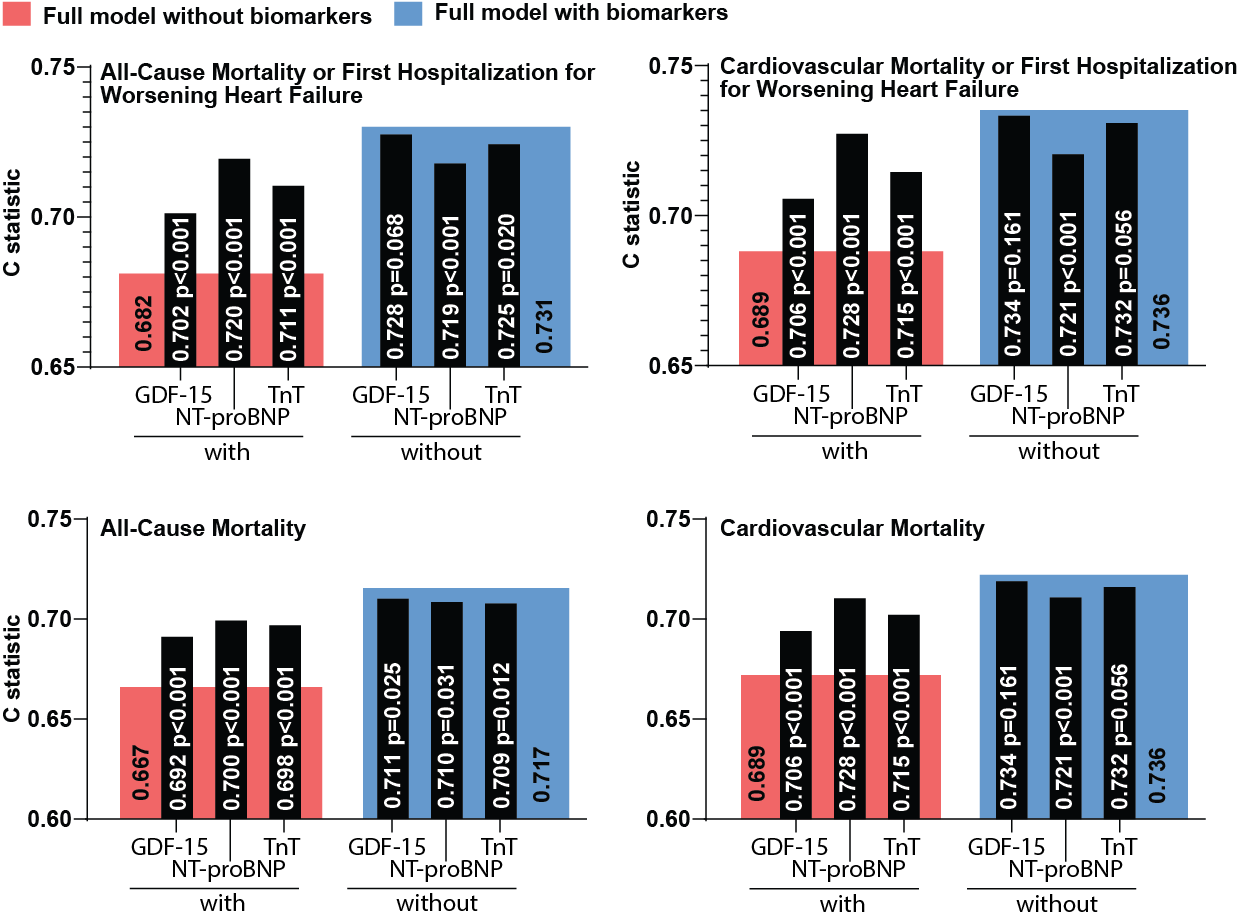 Supplemental Figure 1. Comparison of the prognostic value of GDF-15, NT-proBNP and TnT on outcomes in RED-HF. The graphs show c-statistics for GDF-15, NT-proBNP and TnT in two ways: on the left side of each graph, we show the c statistics for the addition of each biomarker on a model including all adjustment variables as described under statistics and CRP in addition (marked in pink)  but excluding GDF-15, NT-proBNP and TnT and on the right side, the exclusion of GDF-15, NT-proBNP and TnT from the full model including all adjustment variables and GDF-15, NT-proBNP and TnT (marked in blue). Data given in graphs are the c statistic and corresponding p-valueCharacteristicMain trialSub-studyP-valuePlaceboN=792Darbepoetin alfaN=790P-value(n=2278)(n=1582)(n=792)(n=790)Age, yrs.70±1170±120.46869±1270±120.371Female sex41430.25044420.202Race (white/black)68/966/100.42366/1167/90.231BMI (SD) kg/m227.2±5.727.1±5.70.44627±627±60.891NYHA (III or IV)65660.45664690.036Ischemic HF73720.35371720.842Duration HF, yrs.5.3±5.35.4±5.40.7595±55±50.456LVEF,%30.3±6.830.3±6.81.00030±730±70.698Medical historyHypertension74740.73373750.546Diabetes46450.33944450.758Atrial fibrillation or flutter33320.46332310.720MI last 6 mo.37370.86234390.082MedicationACE or ARB89900.21689920.034Beta-blocker85850.96586840.450Diuretic92910.93091920.237Systolic BP120±18120±180.889121±18119±180.103Heart rate, bpm.72±1172±110.63572±1172±110.418BiochemistryCreatinine, mg/dL1.5±0.61.5±0.60.4511.5±0.61.5±0.60.703eGFR, mL/min/1.73m250±2150±220.54650±2250±220.853Hemoglobin, g/dL11.0±0.711.0±0.70.69911.0±0.711.0±0.70.560Transferrin saturation, %26.8 ±10.827.9±10.90.73527.3±11.626.7±10.20.254Iron, μg/dLNANA75.7±34.478.0±39.20.227Ferritin, μg/LNANA149±153158±1840.267Platelets, x109/L232±79232±790.842228±78236±810.050WBC, x109/L6.9±2.26.7±2.20.5346.7±2.26.8±2.10.467hsCRP, mg/dL2.7 (0.8,6.3)2.7 (0.8,6.6)0.4442.6 [0.7, 6.52.7 [0.8, 6.8]0.122NT-proBNP, pmol/L1823 (653,4244)1840 (592,4209)0.9861832 [628,4189]1850 [557,4231]0.869hsTnT, ng/ml26 (15,43)26 (15,41)0.82625 [15,41]27 [16,41]0.383Coefficients (95% CI)P value(Intercept)7.48 (5.06‒9.92)<0.001hsTnT (Log), ng/mL0.53 (0.36‒0.69)<0.001Creatinine, mg/dL1.36 (1.11‒1.62)<0.001NT-proBNP (Log), pmol/L0.63 (0.47‒0.78)<0.001Hemoglobin, g/dL-0.47 (-0.64‒-0.3)<0.001Systolic BP-0.02 (-0.02‒-0.01)<0.001Age, yrs.0.03 (0.02‒0.04)<0.001History of Diabetes0.48 (0.23‒0.72)<0.001MI last 6 mo.0.44 (0.19‒0.69)<0.001Platelets0.00 (-0.01‒0.00)<0.001Heart rate, bpm.0.02 (0.01‒0.03)<0.001hsCRP (Log), mg/dL0.19 (0.06‒0.32)0.004Race, other0.66 (0.22‒1.11)0.005History of Atrial fibrillation or flutter0.27 (-0.04‒0.58)0.004Diuretic-0.50 (-0.92‒-0.08)0.040UnivariableStep 1Step 2All-Cause Mortality or First Hospitalization for Worsening Heart FailureAll-Cause Mortality or First Hospitalization for Worsening Heart FailureAll-Cause Mortality or First Hospitalization for Worsening Heart FailureAll-Cause Mortality or First Hospitalization for Worsening Heart FailureT20.62 (0.50‒0.76)0.86 (0.69‒1.07)0.83 (0.66‒1.04)T31.32 (1.09‒1.59)1.62 (1.33‒1.96)1.58 (1.30‒1.92)p-trend<0.001<0.001<0.001Cardiovascular Mortality or First Hospitalization for Worsening Heart FailureCardiovascular Mortality or First Hospitalization for Worsening Heart FailureCardiovascular Mortality or First Hospitalization for Worsening Heart FailureCardiovascular Mortality or First Hospitalization for Worsening Heart FailureT20.57 (0.46‒0.72)0.81 (0.64‒1.03)0.78 (0.61‒1.00)T31.32 (1.08‒1.60)1.62 (1.32‒1.98)1.57 (1.28‒1.93)p-trend<0.001<0.001<0.001All-Cause MortalityAll-Cause MortalityAll-Cause MortalityAll-Cause MortalityT20.61 (0.48‒0.78)0.79 (0.62‒1.02)0.77 (0.59‒0.98)T31.21 (0.98‒1.49)1.34 (1.08‒1.66)1.28 (1.02‒1.58)p-trend<0.001<0.001<0.001Cardiovascular MortalityCardiovascular MortalityCardiovascular MortalityCardiovascular MortalityT20.59 (0.45‒0.77)0.76 (0.57‒1.00)0.74 (0.55‒0.97)T31.25 (0.99‒1.58)1.39 (1.1‒1.76)1.31 (1.03‒1.65)p-trend<0.001<0.001<0.001Change6 months6 months6 monthsBaselineAllPlaceboDarb.AllPlaceboDarb.Iron-0.06*0.010.01-0.02-0.14***-0.11**-0.15***Ferritin0.14***0.00-0.020.030.14***0.19***0.11**Transferrin-0.06*0.000.000.01-0.10**-0.07-0.11**Hemoglobin-0.21***0.02-0.02-0.02-0.24***-0.30***-0.19***Univariate*Full adjustement**HR (95% CI) p-valueHR (95% CI) p-valueAll-Cause Mortality or First Hospitalization for Worsening Heart FailureAll-Cause Mortality or First Hospitalization for Worsening Heart FailureAll-Cause Mortality or First Hospitalization for Worsening Heart FailureIron <60 μg/dL1.90 (1.67 - 2.17) <0.0011.19 (1.00 - 1.42) 0.046Iron 60-81 μg/dL1.86 (1.61 - 2.14) <0.0011.20 (1.00 - 1.45) 0.055Iron >81 μg/dL1.81 (1.57 - 2.09) <0.0011.18 (0.96 - 1.45) 0.108Ferritin <65 μg/L1.56 (1.36 - 1.78) <0.0011.07 (0.88 - 1.29) 0.517Ferritin 65-149 μg/L1.94 (1.69 - 2.23) <0.0011.14 (0.95 - 1.38) 0.17Ferritin >149 μg/L2.19 (1.90 - 2.52) <0.0011.44 (1.18 - 1.75) <0.001Transferrin saturation  <21%1.75 (1.55 - 1.98) <0.0011.09 (0.92 - 1.28) 0.311Transferrin saturation  21-29%1.86 (1.62 - 2.14) <0.0011.22 (1.00 - 1.48) 0.049Transferrin saturation  >29%2.06 (1.75 - 2.41) <0.0011.41 (1.13 - 1.76) 0.002Hemoglobin <10.8 g/dL1.94 (1.70 - 2.23) <0.0011.20 (0.99 - 1.45) 0.059Hemoglobin 10.8-11.45 g/dL2.13 (1.85 - 2.46) <0.0011.34 (1.11 - 1.61) 0.002Hemoglobin > 11.45 g/dL1.59 (1.38 - 1.85) <0.0011.07 (0.87 - 1.31) 0.52Cardiovascular Mortality or First Hospitalization for Worsening Heart FailureCardiovascular Mortality or First Hospitalization for Worsening Heart FailureCardiovascular Mortality or First Hospitalization for Worsening Heart FailureIron <60 μg/dL1.89 (1.64 - 2.17) <0.0011.15 (0.95 - 1.38) 0.145Iron 60-81 μg/dL1.84 (1.59 - 2.13) <0.0011.19 (0.98 - 1.45) 0.082Iron >81 μg/dL1.77 (1.52 - 2.05) <0.0011.14 (0.92 - 1.41) 0.234Ferritin <65 μg/L1.53 (1.33 - 1.75) <0.0011.03 (0.85 - 1.26) 0.759Ferritin 65-149 μg/L1.90 (1.64 - 2.20) <0.0011.08 (0.89 - 1.32) 0.439Ferritin >149 μg/L2.19 (1.88 - 2.55) <0.0011.42 (1.16 - 1.74) 0.001Transferrin saturation  <21%1.75 (1.54 - 1.99) <0.0011.06 (0.90 - 1.26) 0.479Transferrin saturation  21-29%1.83 (1.58 - 2.13) <0.0011.22 (1.00 - 1.51) 0.054Transferrin saturation  >29%1.95 (1.65 - 2.30) <0.0011.29 (1.02 - 1.62) 0.031Hemoglobin <10.8 g/dL1.97 (1.68 - 2.29) <0.0011.21 (1.00 - 1.48) 0.052Hemoglobin 10.8-11.45 g/dL2.03 (1.75 - 2.36) <0.0011.36 (1.11 - 1.65) 0.003Hemoglobin > 11.45 g/dL1.60 (1.38 - 1.85) <0.0010.99 (0.80 - 1.23) 0.931DeathIron <60 μg/dL1.95 (1.68 - 2.27) <0.0011.30 (1.06 - 1.58) 0.011Iron 60-81 μg/dL2.06 (1.75 - 2.42) <0.0011.50 (1.21 - 1.86) <0.001Iron >81 μg/dL1.63 (1.39 - 1.90) <0.0011.06 (0.84 - 1.33) 0.616Ferritin <65 μg/L1.59 (1.36 - 1.85) <0.0011.10 (0.89 - 1.35) 0.396Ferritin 65-149 μg/L1.96 (1.67 - 2.30) <0.0011.19 (0.96 - 1.48) 0.106Ferritin >149 μg/L2.14 (1.83 - 2.50) <0.0011.51 (1.21 - 1.88) <0.001Transferrin saturation  <21%1.85 (1.61 - 2.13) <0.0011.19 (0.98 - 1.44) 0.075Transferrin saturation  21-29%1.87 (1.60 - 2.20) <0.0011.37 (1.10 - 1.70) 0.004Transferrin saturation  >29%1.91 (1.61 - 2.26) <0.0011.34 (1.04 - 1.71) 0.021Hemoglobin <10.8 g/dL1.96 (1.68 - 2.29) <0.0011.22 (0.98 - 1.52) 0.071Hemoglobin 10.8-11.45 g/dL2.17 (1.85 - 2.54) <0.0011.41 (1.14 - 1.74) 0.002Hemoglobin > 11.45 g/dL1.55 (1.32 - 1.81) <0.0011.22 (0.98 - 1.53) 0.074CV deathIron <60 μg/dL1.93 (1.63 - 2.27) <0.0011.24 (1.00 - 1.56) 0.055Iron 60-81 μg/dL2.08 (1.74 - 2.47) <0.0011.48 (1.17 - 1.85) 0.001Iron >81 μg/dL1.55 (1.31 - 1.83) <0.0010.98 (0.77 - 1.25) 0.878Ferritin <65 μg/L1.55 (1.31 - 1.83) <0.0011.05 (0.84 - 1.32) 0.678Ferritin 65-149 μg/L1.89 (1.59 - 2.25) <0.0011.09 (0.86 - 1.37) 0.49Ferritin >149 μg/L2.14 (1.81 - 2.54) <0.0011.48 (1.16 - 1.88) 0.002Transferrin saturation  <21%1.87 (1.60 - 2.18) <0.0011.15 (0.94 - 1.42) 0.177Transferrin saturation  21-29%1.82 (1.53 - 2.17) <0.0011.38 (1.09 - 1.75) 0.008Transferrin saturation  >29%1.79 (1.49 - 2.15) <0.0011.16 (0.89 - 1.52) 0.26Hemoglobin <10.8 g/dL2.06 (1.73 - 2.45) <0.0011.18 (0.93 - 1.50) 0.163Hemoglobin 10.8-11.45 g/dL2.03 (1.71 - 2.42) <0.0011.49 (1.18 - 1.88) 0.001Hemoglobin > 11.45 g/dL1.54 (1.30 - 1.81) <0.0011.09 (0.85 - 1.39) 0.486